odbor sociální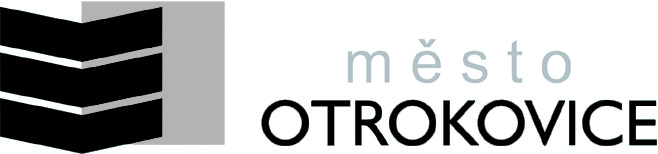 oddělení sociálních služebRozvoz obědů v OtrokovicíchPečovatelská služba SENIOR Otrokovice Adresa: 	Nivy 283, 765 02 OtrokoviceVedoucí: 	Bc. Anna Dudíková
Telefon: 	576 771 680Mobil: 	774 558 143E-mail: 	dudikova@senior.otrokovice.czWeb: 	www.senior-otrokovice.czPečovatelská služba SENIOR rozváží obědy každý den uživatelům pečovatelské služby. Cena oběda je 75 Kč, rozváží se obědy ze SENIORU C. Dovoz oběda do domů s pečovatelskou službou stojí od 1.4.2012 15 Kč, rozvoz do ostatních domácností stojí 20 Kč. V nabídce je pouze jedno jídlo, některé dny možnost výběru ze dvou jídel (není stanoveno přesně). Pečovatelská služba SENIOR vozí obědy jen lidem, kteří potřebují i její další služby, úhrada za tyto další služby se řídí platným sazebníkem Pečovatelské služby SENIOR. Charitní pečovatelská služba Adresa: 	Na Uličce 1617, 765 02 OtrokoviceVedoucí: 	Bc. Jana Šuranská, DiS.Telefon:  	576 771 535Mobil: 739 139 323E- mail: 	chps@otrokovice.charita.czWeb: 	www.otrokovice.charita.czCharitní pečovatelská služba rozváží obědy od pondělí do pátku uživatelům pečovatelské služby. Individuálně lze domluvit i dovoz o víkendech. Cena oběda je 75 Kč, dovoz stojí 25 Kč. Lze vybírat ze čtyř druhů jídel. Charitní pečovatelská služba vozí obědy jen lidem, kteří potřebují i další služby spojené s podáním oběda (příprava stravy, krmení atd.), úhrada za tyto další služby se řídí platným sazebníkem Charitní pečovatelské služby.Firma DooT HulínAdresa: 	Nádražní 737, 768 24 HulínKontakt: 	Mgr. Monika DočkalováTelefon:  	774 720 254, 972 724 733E- mail: 	doot@doot.czWeb: 	www.doot.czFirma DooT Hulín rozváží obědy 365 dní v roce. Cena menu je 75 Kč včetně dopravy. Výběr je možný ze čtyř druhů jídel.N 49°18'41.50 W 17°28'53.90 Firma Excellent TečoviceAdresa: 	Tečovice 45, 763 02 TečoviceKontakt:	Radovan ŽárskýTelefon:  	577 609 293E- mail: 	excellentsro@centrum.czFirma Excellent Tečovice rozváží obědy 365 dní v roce. Je možné vybírat ze čtyř druhů jídel, o víkendu je v nabídce pouze jedno jídlo.Restaurace Zubr, MalenoviceAdresa: 	Tyršova 323, 763 02 Zlín-MalenoviceTelefon:  	608 700 660, 739 251 232E- mail: 	zubrzlin@seznam.czWeb: 	www.rzubr.euRestaurace Zubr rozváží jídla 365 dní v roce. Cena denního menu je 76 - 82 Kč včetně dopravy. Je možné vybírat z pěti druhů hlavních jídel a dvou polévek. Od 1.1.2012 nabízí další službu - dovoz pečiva z vlastní pekárny (doprava zdarma): chléb velký kmínový 850g = 32 Kč, rohlík 3 Kč aj.Restaurace Dolly – Trávníky, OtrokoviceAdresa: 	Trávníky, 765 02 OtrokoviceTelefon:  	603 455 882E- mail:        rest.dolly@seznam.czWeb: 	www.restauracedolly.wgz.cz Restaurace Dolly rozváží jídla 7 dní v týdnu do jídlonosičů. Cena denního menu je od 104 – 119 Kč. Je možné vybírat ze čtyř druhů jídel.Oběd či menu je ve všech případech polévka a hlavní jídlo.Srpen  2021, SOC, odd. soc. služeb